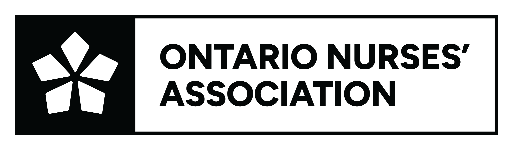 NOMINATION FORMHospital Provincial Negotiating TeamIMPORTANT:  Please TYPE all information, except for your signature. Full-time Candidate /  Part-time Candidate (select one)NAME OF CANDIDATE: Full-time Candidate /  Part-time Candidate (select one)NAME OF CANDIDATE: Full-time Candidate /  Part-time Candidate (select one)NAME OF CANDIDATE: Full-time Candidate /  Part-time Candidate (select one)NAME OF CANDIDATE: Full-time Candidate /  Part-time Candidate (select one)NAME OF CANDIDATE: Full-time Candidate /  Part-time Candidate (select one)NAME OF CANDIDATE: Full-time Candidate /  Part-time Candidate (select one)NAME OF CANDIDATE: Full-time Candidate /  Part-time Candidate (select one)NAME OF CANDIDATE: Full-time Candidate /  Part-time Candidate (select one)NAME OF CANDIDATE: Full-time Candidate /  Part-time Candidate (select one)NAME OF CANDIDATE: Full-time Candidate /  Part-time Candidate (select one)NAME OF CANDIDATE: Full-time Candidate /  Part-time Candidate (select one)NAME OF CANDIDATE: Full-time Candidate /  Part-time Candidate (select one)NAME OF CANDIDATE: Full-time Candidate /  Part-time Candidate (select one)NAME OF CANDIDATE: Full-time Candidate /  Part-time Candidate (select one)NAME OF CANDIDATE: Full-time Candidate /  Part-time Candidate (select one)NAME OF CANDIDATE: Full-time Candidate /  Part-time Candidate (select one)NAME OF CANDIDATE: Full-time Candidate /  Part-time Candidate (select one)NAME OF CANDIDATE: Full-time Candidate /  Part-time Candidate (select one)NAME OF CANDIDATE: Full-time Candidate /  Part-time Candidate (select one)NAME OF CANDIDATE: Full-time Candidate /  Part-time Candidate (select one)NAME OF CANDIDATE: Full-time Candidate /  Part-time Candidate (select one)NAME OF CANDIDATE:Last Name:Last Name:Last Name:Last Name:Last Name:First Name:First Name:First Name:Local #:Local #:Local #:Region #:Region #:Region #:Bargaining Unit:Bargaining Unit:Bargaining Unit:Bargaining Unit:Bargaining Unit:Bargaining Unit:Bargaining Unit:Address:Address:Address:Phone #’s:Phone #’s:Phone #’s:Phone #’s:Home:Home:Home:Home:Cell:Cell:Cell:Personal Email:Personal Email:Personal Email:Personal Email:Personal Email:Personal Email:ONA ID #:ONA ID #:ONA ID #:ONA ID #:(as found on your Membership Card)(as found on your Membership Card)(as found on your Membership Card)(as found on your Membership Card)(as found on your Membership Card)(as found on your Membership Card)(as found on your Membership Card)NOMINATORS:NOMINATORS:NOMINATORS:NOMINATORS:NOMINATORS:NOMINATORS:NOMINATORS:NOMINATORS:NOMINATORS:NOMINATORS:NOMINATORS:NOMINATORS:NOMINATORS:NOMINATORS:NOMINATORS:NOMINATORS:NOMINATORS:NOMINATORS:NOMINATORS:NOMINATORS:NOMINATORS:NOMINATORS:(1)Local #(1)Last NameLast NameLast NameLast NameLast NameLast NameLast NameLast NameFirst NameFirst NameFirst NameFirst NameFirst NameFirst NameFirst NameSignatureSignatureSignatureSignatureONA ID #(2)Local #(2)Last NameLast NameLast NameLast NameLast NameLast NameLast NameLast NameFirst NameFirst NameFirst NameFirst NameFirst NameFirst NameFirst NameSignatureSignatureSignatureSignatureONA ID #(3)Local #(3)Last NameLast NameLast NameLast NameLast NameLast NameLast NameLast NameFirst NameFirst NameFirst NameFirst NameFirst NameFirst NameFirst NameSignatureSignatureSignatureSignatureONA ID #(4)Local #(4)Last NameLast NameLast NameLast NameLast NameLast NameLast NameLast NameFirst NameFirst NameFirst NameFirst NameFirst NameFirst NameFirst NameSignatureSignatureSignatureSignatureONA ID #(5)Local #(5)Last NameLast NameLast NameLast NameLast NameLast NameLast NameLast NameFirst NameFirst NameFirst NameFirst NameFirst NameFirst NameFirst NameSignatureSignatureSignatureSignatureONA ID #CONSENT OF CANDIDATEI, the undersigned, am a member with entitlements of the Ontario Nurses' Association and consent to allow my name to stand for election for the Hospital Provincial Negotiating Team. I have also read, understand and agree to abide by the ONA Group/Provincial Negotiating Teams Election Policy.CONSENT OF CANDIDATEI, the undersigned, am a member with entitlements of the Ontario Nurses' Association and consent to allow my name to stand for election for the Hospital Provincial Negotiating Team. I have also read, understand and agree to abide by the ONA Group/Provincial Negotiating Teams Election Policy.CONSENT OF CANDIDATEI, the undersigned, am a member with entitlements of the Ontario Nurses' Association and consent to allow my name to stand for election for the Hospital Provincial Negotiating Team. I have also read, understand and agree to abide by the ONA Group/Provincial Negotiating Teams Election Policy.CONSENT OF CANDIDATEI, the undersigned, am a member with entitlements of the Ontario Nurses' Association and consent to allow my name to stand for election for the Hospital Provincial Negotiating Team. I have also read, understand and agree to abide by the ONA Group/Provincial Negotiating Teams Election Policy.CONSENT OF CANDIDATEI, the undersigned, am a member with entitlements of the Ontario Nurses' Association and consent to allow my name to stand for election for the Hospital Provincial Negotiating Team. I have also read, understand and agree to abide by the ONA Group/Provincial Negotiating Teams Election Policy.CONSENT OF CANDIDATEI, the undersigned, am a member with entitlements of the Ontario Nurses' Association and consent to allow my name to stand for election for the Hospital Provincial Negotiating Team. I have also read, understand and agree to abide by the ONA Group/Provincial Negotiating Teams Election Policy.CONSENT OF CANDIDATEI, the undersigned, am a member with entitlements of the Ontario Nurses' Association and consent to allow my name to stand for election for the Hospital Provincial Negotiating Team. I have also read, understand and agree to abide by the ONA Group/Provincial Negotiating Teams Election Policy.CONSENT OF CANDIDATEI, the undersigned, am a member with entitlements of the Ontario Nurses' Association and consent to allow my name to stand for election for the Hospital Provincial Negotiating Team. I have also read, understand and agree to abide by the ONA Group/Provincial Negotiating Teams Election Policy.CONSENT OF CANDIDATEI, the undersigned, am a member with entitlements of the Ontario Nurses' Association and consent to allow my name to stand for election for the Hospital Provincial Negotiating Team. I have also read, understand and agree to abide by the ONA Group/Provincial Negotiating Teams Election Policy.CONSENT OF CANDIDATEI, the undersigned, am a member with entitlements of the Ontario Nurses' Association and consent to allow my name to stand for election for the Hospital Provincial Negotiating Team. I have also read, understand and agree to abide by the ONA Group/Provincial Negotiating Teams Election Policy.CONSENT OF CANDIDATEI, the undersigned, am a member with entitlements of the Ontario Nurses' Association and consent to allow my name to stand for election for the Hospital Provincial Negotiating Team. I have also read, understand and agree to abide by the ONA Group/Provincial Negotiating Teams Election Policy.CONSENT OF CANDIDATEI, the undersigned, am a member with entitlements of the Ontario Nurses' Association and consent to allow my name to stand for election for the Hospital Provincial Negotiating Team. I have also read, understand and agree to abide by the ONA Group/Provincial Negotiating Teams Election Policy.CONSENT OF CANDIDATEI, the undersigned, am a member with entitlements of the Ontario Nurses' Association and consent to allow my name to stand for election for the Hospital Provincial Negotiating Team. I have also read, understand and agree to abide by the ONA Group/Provincial Negotiating Teams Election Policy.CONSENT OF CANDIDATEI, the undersigned, am a member with entitlements of the Ontario Nurses' Association and consent to allow my name to stand for election for the Hospital Provincial Negotiating Team. I have also read, understand and agree to abide by the ONA Group/Provincial Negotiating Teams Election Policy.CONSENT OF CANDIDATEI, the undersigned, am a member with entitlements of the Ontario Nurses' Association and consent to allow my name to stand for election for the Hospital Provincial Negotiating Team. I have also read, understand and agree to abide by the ONA Group/Provincial Negotiating Teams Election Policy.CONSENT OF CANDIDATEI, the undersigned, am a member with entitlements of the Ontario Nurses' Association and consent to allow my name to stand for election for the Hospital Provincial Negotiating Team. I have also read, understand and agree to abide by the ONA Group/Provincial Negotiating Teams Election Policy.CONSENT OF CANDIDATEI, the undersigned, am a member with entitlements of the Ontario Nurses' Association and consent to allow my name to stand for election for the Hospital Provincial Negotiating Team. I have also read, understand and agree to abide by the ONA Group/Provincial Negotiating Teams Election Policy.CONSENT OF CANDIDATEI, the undersigned, am a member with entitlements of the Ontario Nurses' Association and consent to allow my name to stand for election for the Hospital Provincial Negotiating Team. I have also read, understand and agree to abide by the ONA Group/Provincial Negotiating Teams Election Policy.CONSENT OF CANDIDATEI, the undersigned, am a member with entitlements of the Ontario Nurses' Association and consent to allow my name to stand for election for the Hospital Provincial Negotiating Team. I have also read, understand and agree to abide by the ONA Group/Provincial Negotiating Teams Election Policy.CONSENT OF CANDIDATEI, the undersigned, am a member with entitlements of the Ontario Nurses' Association and consent to allow my name to stand for election for the Hospital Provincial Negotiating Team. I have also read, understand and agree to abide by the ONA Group/Provincial Negotiating Teams Election Policy.CONSENT OF CANDIDATEI, the undersigned, am a member with entitlements of the Ontario Nurses' Association and consent to allow my name to stand for election for the Hospital Provincial Negotiating Team. I have also read, understand and agree to abide by the ONA Group/Provincial Negotiating Teams Election Policy.CONSENT OF CANDIDATEI, the undersigned, am a member with entitlements of the Ontario Nurses' Association and consent to allow my name to stand for election for the Hospital Provincial Negotiating Team. I have also read, understand and agree to abide by the ONA Group/Provincial Negotiating Teams Election Policy.DATE:DATE:SignatureSignatureSignatureSignatureSignatureSignatureSignatureSignatureSignatureNOTE:	This nomination form is to be accompanied by a résumé/CV, article and photograph and must be received by the Chief Executive Officer via email to chiefelectoralofficer@ona.org no later than 4:00 pm ET, February 2, 2024.  Candidates should confirm receipt of the nomination form by calling Vicki Romaniuk at 519-966-6350, toll free at 1-800-387-5580, extension 5221 or at vickir@ona.org.NOTE:	This nomination form is to be accompanied by a résumé/CV, article and photograph and must be received by the Chief Executive Officer via email to chiefelectoralofficer@ona.org no later than 4:00 pm ET, February 2, 2024.  Candidates should confirm receipt of the nomination form by calling Vicki Romaniuk at 519-966-6350, toll free at 1-800-387-5580, extension 5221 or at vickir@ona.org.NOTE:	This nomination form is to be accompanied by a résumé/CV, article and photograph and must be received by the Chief Executive Officer via email to chiefelectoralofficer@ona.org no later than 4:00 pm ET, February 2, 2024.  Candidates should confirm receipt of the nomination form by calling Vicki Romaniuk at 519-966-6350, toll free at 1-800-387-5580, extension 5221 or at vickir@ona.org.NOTE:	This nomination form is to be accompanied by a résumé/CV, article and photograph and must be received by the Chief Executive Officer via email to chiefelectoralofficer@ona.org no later than 4:00 pm ET, February 2, 2024.  Candidates should confirm receipt of the nomination form by calling Vicki Romaniuk at 519-966-6350, toll free at 1-800-387-5580, extension 5221 or at vickir@ona.org.NOTE:	This nomination form is to be accompanied by a résumé/CV, article and photograph and must be received by the Chief Executive Officer via email to chiefelectoralofficer@ona.org no later than 4:00 pm ET, February 2, 2024.  Candidates should confirm receipt of the nomination form by calling Vicki Romaniuk at 519-966-6350, toll free at 1-800-387-5580, extension 5221 or at vickir@ona.org.NOTE:	This nomination form is to be accompanied by a résumé/CV, article and photograph and must be received by the Chief Executive Officer via email to chiefelectoralofficer@ona.org no later than 4:00 pm ET, February 2, 2024.  Candidates should confirm receipt of the nomination form by calling Vicki Romaniuk at 519-966-6350, toll free at 1-800-387-5580, extension 5221 or at vickir@ona.org.NOTE:	This nomination form is to be accompanied by a résumé/CV, article and photograph and must be received by the Chief Executive Officer via email to chiefelectoralofficer@ona.org no later than 4:00 pm ET, February 2, 2024.  Candidates should confirm receipt of the nomination form by calling Vicki Romaniuk at 519-966-6350, toll free at 1-800-387-5580, extension 5221 or at vickir@ona.org.NOTE:	This nomination form is to be accompanied by a résumé/CV, article and photograph and must be received by the Chief Executive Officer via email to chiefelectoralofficer@ona.org no later than 4:00 pm ET, February 2, 2024.  Candidates should confirm receipt of the nomination form by calling Vicki Romaniuk at 519-966-6350, toll free at 1-800-387-5580, extension 5221 or at vickir@ona.org.NOTE:	This nomination form is to be accompanied by a résumé/CV, article and photograph and must be received by the Chief Executive Officer via email to chiefelectoralofficer@ona.org no later than 4:00 pm ET, February 2, 2024.  Candidates should confirm receipt of the nomination form by calling Vicki Romaniuk at 519-966-6350, toll free at 1-800-387-5580, extension 5221 or at vickir@ona.org.NOTE:	This nomination form is to be accompanied by a résumé/CV, article and photograph and must be received by the Chief Executive Officer via email to chiefelectoralofficer@ona.org no later than 4:00 pm ET, February 2, 2024.  Candidates should confirm receipt of the nomination form by calling Vicki Romaniuk at 519-966-6350, toll free at 1-800-387-5580, extension 5221 or at vickir@ona.org.NOTE:	This nomination form is to be accompanied by a résumé/CV, article and photograph and must be received by the Chief Executive Officer via email to chiefelectoralofficer@ona.org no later than 4:00 pm ET, February 2, 2024.  Candidates should confirm receipt of the nomination form by calling Vicki Romaniuk at 519-966-6350, toll free at 1-800-387-5580, extension 5221 or at vickir@ona.org.NOTE:	This nomination form is to be accompanied by a résumé/CV, article and photograph and must be received by the Chief Executive Officer via email to chiefelectoralofficer@ona.org no later than 4:00 pm ET, February 2, 2024.  Candidates should confirm receipt of the nomination form by calling Vicki Romaniuk at 519-966-6350, toll free at 1-800-387-5580, extension 5221 or at vickir@ona.org.NOTE:	This nomination form is to be accompanied by a résumé/CV, article and photograph and must be received by the Chief Executive Officer via email to chiefelectoralofficer@ona.org no later than 4:00 pm ET, February 2, 2024.  Candidates should confirm receipt of the nomination form by calling Vicki Romaniuk at 519-966-6350, toll free at 1-800-387-5580, extension 5221 or at vickir@ona.org.NOTE:	This nomination form is to be accompanied by a résumé/CV, article and photograph and must be received by the Chief Executive Officer via email to chiefelectoralofficer@ona.org no later than 4:00 pm ET, February 2, 2024.  Candidates should confirm receipt of the nomination form by calling Vicki Romaniuk at 519-966-6350, toll free at 1-800-387-5580, extension 5221 or at vickir@ona.org.NOTE:	This nomination form is to be accompanied by a résumé/CV, article and photograph and must be received by the Chief Executive Officer via email to chiefelectoralofficer@ona.org no later than 4:00 pm ET, February 2, 2024.  Candidates should confirm receipt of the nomination form by calling Vicki Romaniuk at 519-966-6350, toll free at 1-800-387-5580, extension 5221 or at vickir@ona.org.NOTE:	This nomination form is to be accompanied by a résumé/CV, article and photograph and must be received by the Chief Executive Officer via email to chiefelectoralofficer@ona.org no later than 4:00 pm ET, February 2, 2024.  Candidates should confirm receipt of the nomination form by calling Vicki Romaniuk at 519-966-6350, toll free at 1-800-387-5580, extension 5221 or at vickir@ona.org.NOTE:	This nomination form is to be accompanied by a résumé/CV, article and photograph and must be received by the Chief Executive Officer via email to chiefelectoralofficer@ona.org no later than 4:00 pm ET, February 2, 2024.  Candidates should confirm receipt of the nomination form by calling Vicki Romaniuk at 519-966-6350, toll free at 1-800-387-5580, extension 5221 or at vickir@ona.org.NOTE:	This nomination form is to be accompanied by a résumé/CV, article and photograph and must be received by the Chief Executive Officer via email to chiefelectoralofficer@ona.org no later than 4:00 pm ET, February 2, 2024.  Candidates should confirm receipt of the nomination form by calling Vicki Romaniuk at 519-966-6350, toll free at 1-800-387-5580, extension 5221 or at vickir@ona.org.NOTE:	This nomination form is to be accompanied by a résumé/CV, article and photograph and must be received by the Chief Executive Officer via email to chiefelectoralofficer@ona.org no later than 4:00 pm ET, February 2, 2024.  Candidates should confirm receipt of the nomination form by calling Vicki Romaniuk at 519-966-6350, toll free at 1-800-387-5580, extension 5221 or at vickir@ona.org.NOTE:	This nomination form is to be accompanied by a résumé/CV, article and photograph and must be received by the Chief Executive Officer via email to chiefelectoralofficer@ona.org no later than 4:00 pm ET, February 2, 2024.  Candidates should confirm receipt of the nomination form by calling Vicki Romaniuk at 519-966-6350, toll free at 1-800-387-5580, extension 5221 or at vickir@ona.org.NOTE:	This nomination form is to be accompanied by a résumé/CV, article and photograph and must be received by the Chief Executive Officer via email to chiefelectoralofficer@ona.org no later than 4:00 pm ET, February 2, 2024.  Candidates should confirm receipt of the nomination form by calling Vicki Romaniuk at 519-966-6350, toll free at 1-800-387-5580, extension 5221 or at vickir@ona.org.NOTE:	This nomination form is to be accompanied by a résumé/CV, article and photograph and must be received by the Chief Executive Officer via email to chiefelectoralofficer@ona.org no later than 4:00 pm ET, February 2, 2024.  Candidates should confirm receipt of the nomination form by calling Vicki Romaniuk at 519-966-6350, toll free at 1-800-387-5580, extension 5221 or at vickir@ona.org.